Проект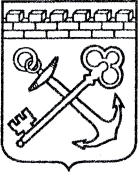 АДМИНИСТРАЦИЯ ЛЕНИНГРАДСКОЙ ОБЛАСТИКОМИТЕТ ПО КУЛЬТУРЕ ЛЕНИНГРАДСКОЙ ОБЛАСТИПРИКАЗ«___»____________2019 г.                                                        №_______________г. Санкт-ПетербургО включении выявленного объекта культурного наследия«Дом с мезонином лесопромышленника Якимовского», местонахождение объекта: Ленинградская область, Лодейнопольский муниципальный район, д. Доможирово (левый берег р. Оять, сев. моста, 300 м от шоссе Сясьстрой – Лодейное Поле, в единый государственный реестр объектов культурного наследия (памятников истории и культуры) народов Российской Федерации в качестве объекта культурного наследия регионального значения, утверждении границ его территории и установлении предмета охраныВ соответствии со ст. 3.1, 9.2, 18, 33 Федерального закона от 25 июня 2002 года № 73-ФЗ «Об объектах культурного наследия (памятниках истории                и культуры) народов Российской Федерации», ст. 4 областного закона Ленинградской области от 25 декабря 2015 года № 140-оз «О государственной охране, сохранении, использовании и популяризации объектов культурного наследия (памятников истории и культуры) народов Российской Федерации, расположенных на территории Ленинградской области», п. 2.2.2. Положения       о комитете по культуре Ленинградской области, утвержденного постановлением Правительства Ленинградской области от 24 октября 2017 года № 431, на основании заключения государственной историко-культурной экспертизы, выполненной экспертной организацией обществом                          с ограниченной ответственностью «Союз Экспертов Северо-Запада» (государственный эксперт, аттестованный Министерством культуры Российской Федерации, А.А. Овсянникова, приказ Министерства культуры Российской Федерации от 16 августа 2017 года № 1380), об обоснованности включения выявленного объекта культурного наследия «Дом с мезонином лесопромышленника Якимовского», расположенного по адресу: Ленинградская область, Лодейнопольский муниципальный район,                     д. Доможирово (левый берег р. Оять, сев. моста, 300 м от шоссе Сясьстрой – Лодейное Поле, в единый государственный реестр объектов культурного наследия (памятников истории и культуры) народов Российской Федерации (далее – Реестр),п р и к а з ы в а ю:Включить выявленный объект культурного наследия «Дом с мезонином лесопромышленника Якимовского», местонахождение объекта: Ленинградская область, Лодейнопольский муниципальный район,                      д. Доможирово (левый берег р. Оять, сев. моста, 300 м от шоссе Сясьстрой – Лодейное Поле, в Реестр в качестве объекта культурного наследия регионального значения, вид объекта – памятник, с наименованием «Дом         с мезонином лесопромышленника Якимовского», 1895., местонахождение объекта: Ленинградская область, Лодейнопольский муниципальный район, Доможировское сельское поселение, д. Доможирово, Школьная ул., д. 57.Утвердить границы территории памятника согласно приложению № 1          к настоящему приказу.Установить предмет охраны памятника согласно приложению № 2               к настоящему приказу.Исключить выявленный объект культурного наследия, указанный в п. 1 настоящего приказа, из Перечня выявленных объектов культурного наследия, расположенных на территории Ленинградской области, утвержденного приказом комитета по культуре Ленинградской области от 01 декабря 2015 года № 01-03/15-63. Отделу по осуществлению полномочий Ленинградской области в сфере объектов культурного наследия департамента государственной охраны, сохранения и использования объектов культурного наследия комитета                 по культуре Ленинградской области:- обеспечить внесение сведений об объекте культурного наследия регионального значения, указанном в п. 1 настоящего приказа, в Реестр;- направить письменное уведомление собственнику или иному законному владельцу выявленного объекта культурного наследия, указанного в п. 1 настоящего приказа, земельного участка в границах территории объекта культурного наследия регионального значения, указанного в п. 1 настоящего приказа;- копию настоящего приказа направить в сроки, установленные действующим законодательством, в территориальный орган федерального органа исполнительной власти, уполномоченного Правительством Российской Федерации на осуществление государственного кадастрового учета, государственной регистрации прав, ведение Единого государственного реестра недвижимости и предоставление сведений, содержащихся в Едином государственном реестре недвижимости.Отделу взаимодействия с муниципальными образованиями, информатизации и организационной работы комитета по культуре Ленинградской области обеспечить размещение настоящего приказа на сайте комитета по культуре Ленинградской области в информационно-телекоммуникационной сети «Интернет».Настоящий приказ вступает в силу со дня его официального опубликования.Контроль за исполнением настоящего приказа возложить на заместителя начальника департамента государственной охраны, сохранения                          и использования объектов культурного наследия комитета по культуре Ленинградской области.Председатель комитета по культуре							     Е.В. ЧайковскийПриложение 1к Приказу комитета по культуре                                                                                                                 Ленинградской области от «___» ________ 2019 г. № ____________________Границы территории объекта культурного наследия«Дом с мезонином лесопромышленника Якимовского», 1895., местонахождение объекта: Ленинградская область, Лодейнопольский муниципальный район, Доможировское сельское поселение,                        д. Доможирово, Школьная ул., д. 57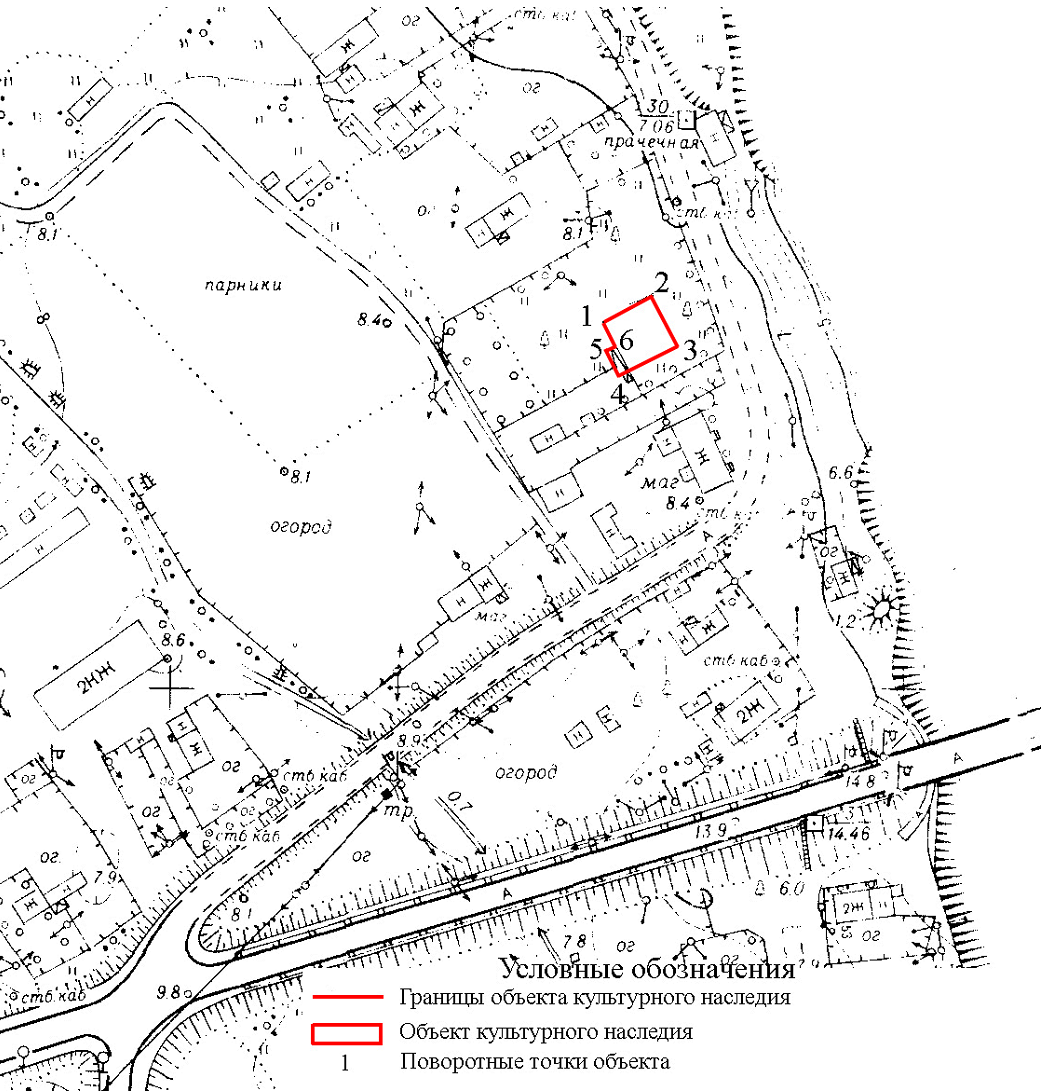 Координаты характерных поворотных точек границ территорииобъекта культурного наследия «Дом с мезонином лесопромышленника Якимовского», 1895., местонахождение объекта: Ленинградская область, Лодейнопольский муниципальный район, Доможировское сельское поселение, д. Доможирово, Школьная ул., д. 57Режим использования территории объекта культурного наследия              «Дом с мезонином лесопромышленника Якимовского», 1895., местонахождение объекта: Ленинградская область, Лодейнопольский муниципальный район, Доможировское сельское поселение, д. Доможирово, Школьная ул., д. 57На территории объекта культурного наследия «Дом с мезонином лесопромышленника Якимовского», 1895., разрешается:- проведение работ по сохранению объекта культурного наследия в соответствии со ст. 45 Федерального закона от 25 июня 2002 года № 73-ФЗ «Об объектах культурного наследия (памятниках истории и культуры) народов Российской Федерации» (консервация, ремонт, реставрацию, приспособление объекта культурного наследия для современного использования и включающие в себя научно-исследовательские, изыскательские, проектные и производственные работы, научное руководство проведением работ по сохранению объекта культурного наследия, технический и авторский надзор за проведением этих работ);- ведение хозяйственной деятельности, не противоречащей требованиям обеспечения сохранности объекта культурного наследия и позволяющей обеспечить функционирование объекта культурного наследия в современных условиях;- размещение информационных надписей и обозначений;- проведение мероприятий, направленных на обеспечение пожарной безопасности.На территории объекта культурного наследия «Дом с мезонином лесопромышленника Якимовского», 1895., запрещается:- снос объекта культурного наследия;- возведение пристроек к объекту культурного наследия;- изменение характеристик, являющихся предметом охраны объекта культурного наследия, иные изменения, влекущие за собой причинение вреда в виде реального ущерба и (или) умаление историко-культурной ценности объекта культурного наследия;- размещение наружной рекламы, рекламных конструкций, кондиционеров или иных элементов, вносящих изменения в исторический облик объекта культурного наследия.Приложение 2к Приказу комитета по культуреЛенинградской областиот «____» ___________ 2019 г. № ________________________Предмет охраныобъекта культурного наследия«Дом с мезонином лесопромышленника Якимовского», 1895., местонахождение объекта: Ленинградская область, Лодейнопольский муниципальный район, Доможировское сельское поселение, д. Доможирово, Школьная ул., д. 57Подготовлено:Главный специалист отдела по осуществлению полномочий Ленинградской области в сфере объектов культурного наследия департамента государственной охраны, сохранения и использования  объектов культурного наследия комитета по культуре Ленинградской области   _________________А.Е. СмирновойСогласовано:Заместитель председателя комитета по культуре Ленинградской области – начальник департамента государственной охраны, сохранения и использования  объектов культурного наследия __________________А.Н. КарловЗаместитель начальника департамента государственной охраны, сохранения и использования  объектов культурного наследия комитета по культуре Ленинградской области  __________________ Г.Е. ЛазареваНачальник отдела по осуществлению полномочий Ленинградской области в сфере объектов культурного наследия департамента государственной охраны, сохранения и использования  объектов культурного наследия комитета по культуре Ленинградской области   _____________________ С.А. ВолковаНачальник сектора судебного и административного производства департамента государственной охраны, сохранения и использования объектов культурного наследия комитета по культуре Ленинградской области____________________Ю.И. ЮрутьОзнакомлен: Заместитель начальника департамента государственной охраны, сохранения и использования  объектов культурного наследия комитета по культуре Ленинградской области  __________________ Г.Е. ЛазареваНачальник отдела по осуществлению полномочий Ленинградской области в сфере объектов культурного наследия департамента государственной охраны, сохранения и использования  объектов культурного наследия комитета по культуре Ленинградской области   __________________С.А. ВолковаНачальник отдела взаимодействия с муниципальными образованиями, информатизации и организационной работы комитета по культуре Ленинградской области__________________Т.П. ПавловаГлавный специалист отдела по осуществлению полномочий Ленинградской области в сфере объектов культурного наследия департамента государственной охраны, сохранения и использования  объектов культурного наследия комитета по культуре Ленинградской области   _________________А.Е. СмирноваОбозначение (номер) характерной точкиКоординаты поворотных точек в местной системе координат (МСК-47 зона 2)Координаты поворотных точек в местной системе координат (МСК-47 зона 2)Обозначение (номер) характерной точкиХY1496334.213202872.612496343.313202893.413496328.013202899.514496318.413202876.015496326.313202872.016496328.113202875.41№ п/пВиды предмета охраныПредмет охраныФотофиксация12341Объемно-пространственное решениеИсторические габариты и конфигурация двухэтажного квадратного в плане здания с мезонином и пристройкой Габариты и конфигурация крыши (вальмовая), крыши  мезонина (полукруглая)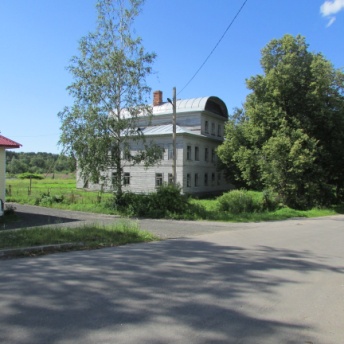 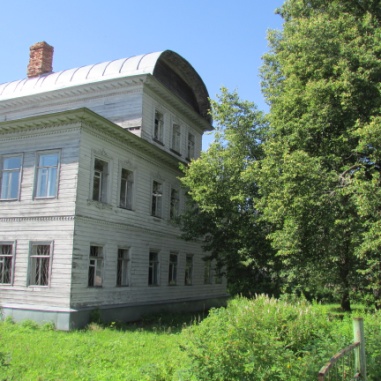 2Конструктивная системаМестоположение и материал (дерево) несущих стен;Отметки цоколя, междуэтажного и чердачного перекрытий3Объемно-планировочное решениеОбъемно-планировочное решение в габаритах капитальных стен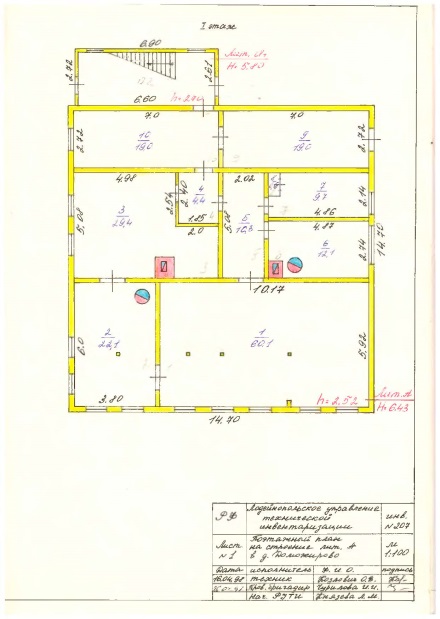 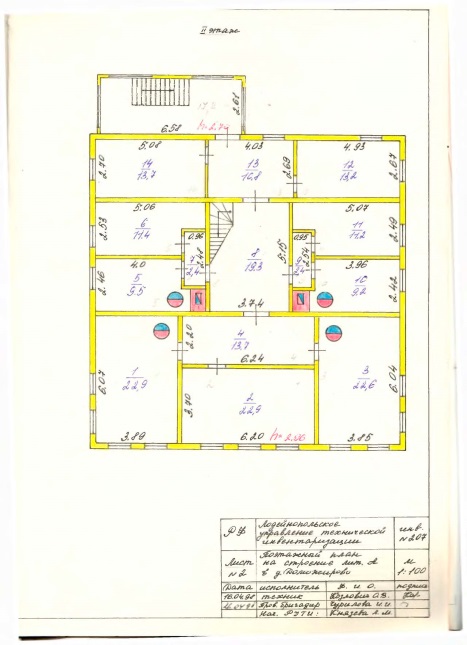 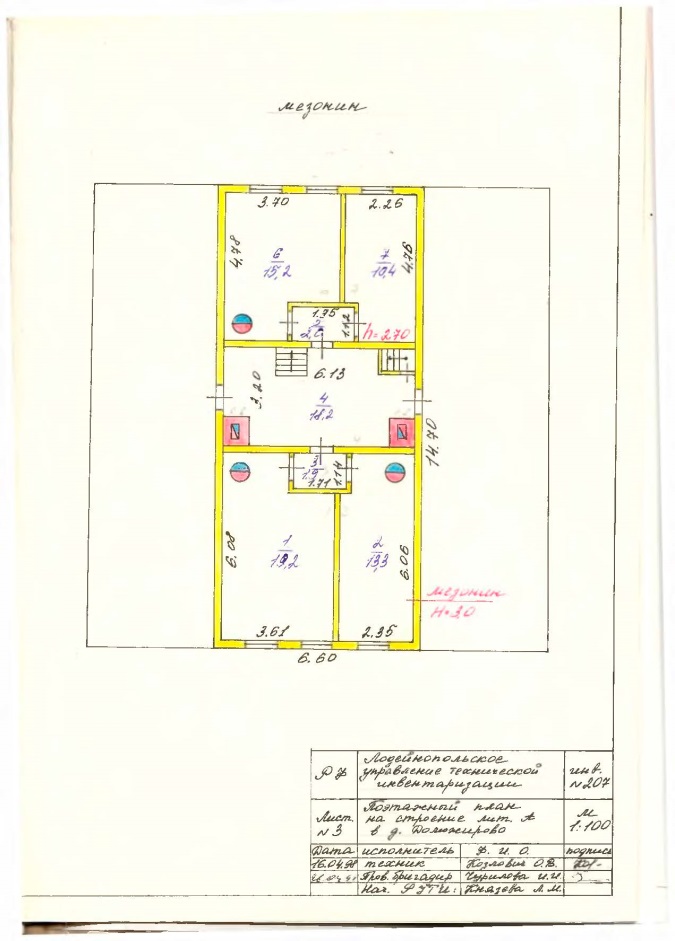 4Архитектурно-художественное решениеМатериал наружной облицовки – гладкая доска;Местоположение, габариты и конфигурация дверных и оконных проемов;Схема расстекловки оконных заполнений (Т-образная, шестичастная);Декоративное оформление фасадов: материал (дерево);крестообразный резной поясок по периметру здания в уровне 1 и 2 этажей;деревянные резные наличники с пропильной резьбой на лицевом фасаде в уровне второго этажа и мезонина;орнаментальные резные пояски междуэтажного и чердачного карнизов.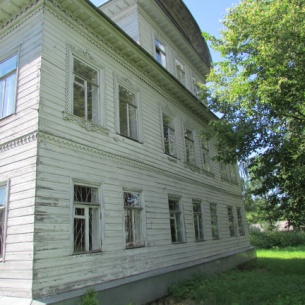 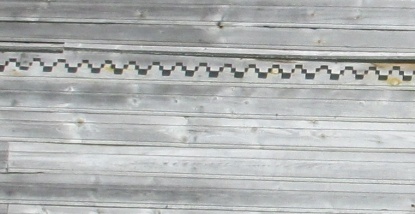 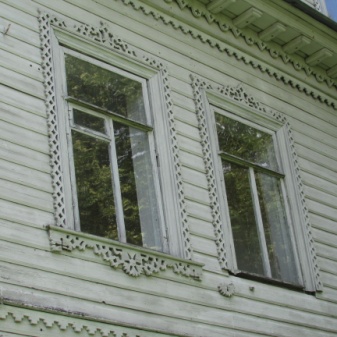 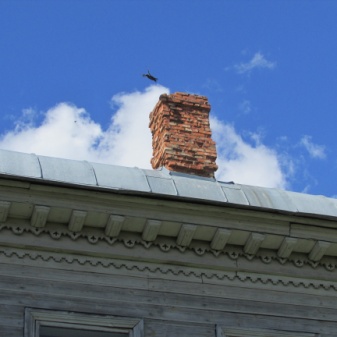 